Jules-Marcel NICOLELE SECRETDUNE VIEILLESSE HEUREUSELES CARNETS DE CROIRE ET SERVIRLES CARNETS DE CROIRE ET SERVIRN° 1 — La Nouvelle Naissance par Wim MALGOTraduit de l'allemand par P. de Mestral-DemoleN° 2 — Héritiers de Dieu par André THOBOISPréface de David BarnesN° 3 — Le Lit et la Couverture par Ch. SPURGEONTraduit de /'anglais, préface d’Alfred SomervilleN° 4 — La Mission d’Evangéliser par Jules THOBOISPréface d’Henri VincentN° 5 — Gagneurs d’Ames par Dawson TROTMANTraduit de l'anglais, préface de George ClarkN° 6-7 — Pourquoi j’ai quitté le catholicismepar Luis PADROSANouvelle traduction de l'espagnol, par J. DanetPréface de Jean-Paul Benoit — Carnet doubleN° 8 — La joie, notre Devoir par Alexandre VINETPréface de Roger ChérixN° 9-10 — J’ai choisi le Christ par TRAN THUYENPréface de René Pache — Carnet doubleN° 11 — Evangélisation et Réveil par C.-E. MATTHEWSTraduit et adapté de l'anglaispar Robert SomervilleN° 12 — Celui-ci est le Christ par André THOBOISPréface d’André AdoulN° 13-14 — Prêche la Parole par Maurice FARELLVPréface de V.-E. Veary — Carnet doubleN° 15-16 — Persécuté mais vainqueurpar J.-M. RASOOLI et C.-H. ALLENTraduit de l'anglais par J. Granger. Préface deTran Thuyen — Carnet doubleN° 17 — Avez-vous la foi ? par Jean WCERNERN° 18 — Eternelle nouveauté de l’Evangilepar Billy GRAHAMTraduit de l'anglais par Robert SomervilleN® 19 — Vivre en chrétien par Joseph DANETSuite page 47Jules-Marcel NICOLELE SECRETD’UNE VIEILLESSEHEUREUSELES CARNETS DE CROIRE ET SERVIRi», h. a niiu. nui U- • «, lu 4« uik, nui ?•PARIS 1970DU MÊME AUTEUR :La Mort expiatoire et la Résurrection de Jésus-Christ.(épuisé)Réflexions sur V Unité chrétienne d'après Jean 17.(épuisé)Maladie et Guérison d'après la Bible.(éd. Institut Biblique, Nogent)Les Témoins de Jéhovah ont-ils raison ?(éd. Emmaüs)Les A dventistes ont-ils raison ?(éd. Emmaüs)Précis d’Histoire de l’Eglise.(éd. Institut Biblique, Nogent)Pourquoi Dieu permet-il la souffrance ?(Les Carnets de Croire et Servir)© Copyright édition française : Croire et Servir 1976ISBN 2-85509-050-4Le Psaume 71Eternel ! Je cherche en toi mon refuge :Oue jamais je ne sois confondu !Dans ta justice, sauve-moi et délivre-moi!Incline vers moi ton oreille, et secours-moi!Sois pour moi un rocher qui me serve d’asile,Où je puisse toujours me retirer!Tu as résolu de me sauver,Car tu es mon rocher et ma forteresse.Mon Dieu, délivre-moi de la main du méchant,De la main de l’homme inique et violent !Car tu es mon espérance, Seigneur Eternel !En toi je me confie dès ma jeunesse.Dès le ventre de ma mère je m’appuie sur toi ;C’est toi qui m’as fait sortir du sein maternel ;Tu es sans cesse l’objet de mes louanges.8LE PSAUME 71Je suis pour plusieurs comme un prodige,Et toi, tu es mon puissant refuge.Que ma bouche soit remplie de tes louanges,Que chaque jour elle te glorifie !Ne me rejette pas au temps de la vieillesse ;Quand mes forces s'en vont, ne m'abandonne pas !Car mes ennemis parlent de moi,Et ceux qui guettent ma vie se consultent entre eux,Disant: Dieu l'abandonne;Poursuivez, saisissez-le ; il n'y a personne pour ledélivrer.O Dieu, ne t'éloigne pas de moi!Mon Dieu, viens en hâte à mon secours !Qu'ils soient confus, exterminés, ceux qui en veulent à ma vie !Qu'ils soient couverts de honte et d'opprobre,ceux qui cherchent ma perte !Et moi, j'espérerai toujours,Je te louerai de plus en plus.Ma bouche publiera ta justice, ton salut, chaquejour,Car j'ignore quelles en sont les bornes.Je dirai tes œuvres puissantes, Seigneur Eternel!Je rappellerai ta justice, la tienne seule.O Dieu ! tu m’as instruit dès ma jeunesse,Et jusqu’à présent j’annonce tes merveilles.Ne m’abandonne pas, O Dieu! même dans lablanche vieillesse,LE PSAUME 719Afin que j’annonce ta force à la générationprésente,Ta puissance à la génération future !Ta justice, O Dieu! atteint jusqu'au ciel;Tu as accompli de grandes choses : O Dieu ! quiest semblable à toi ?Tu nous as fait éprouver bien des détresses et desmalheurs ;Mais tu nous redonneras la vie,Tu nous feras remonter des abîmes de la terre.Relève ma grandeur,Console-moi de nouveau !Et je te louerai au son du luth, je chanterai tafidélité, mon Dieu,Je te célébrerai avec la harpe, Saint d'Israël !En te célébrant, j'aurai la joie sur les lèvres,La joie dans mon âme que tu as délivrée ;Ma langue chaque jour publiera ta justice,Car ceux qui cherchent ma perte sont honteuxet confus.IntroductionPourquoi traiter un sujet comme celui-là ?H se trouve, en partie grâce aux progrès de la médecine et de l’hygiène, que la durée de la vie humaine,au moins dans nos pays, se prolonge si bien que lenombre des vieillards augmente. De la sorte, leur présence pose des problèmes pour eux et pour leur entourage. De plus en plus, on s’intéresse à eux, on organisedes clubs du troisième âge. La gérontologie forme lesujet d’un bon nombre d’ouvrages.J’ai eu le désir, moi aussi, d’aborder ce thème.D’ailleurs, il est de nature à préoccuper, non seulement ceux qui ont dépassé la soixantaine, mais aussiles plus jeunes. Comme le disait un de mes amis, lavieillesse est un privilège que personne n’envie, maisauquel tout le monde aspire. Par conséquent, mêmeles plus jeunes peuvent s’intéresser à l’art de bienvieillir.INTRODUCTION11Au cours de ma carrière, j’ai eu le privilège d’êtreen contact avec un nombre considérable de chrétiensâgés qui, par leur attitude, donnaient vraiment enviede devenir vieux. J’ai rencontré aussi d’autres personnes qui m’ont permis de faire des observationsquelquefois affligeantes sur les traits négatifs qui semanifestent au soir de la vie.Parvenu moi-même au seuil de la vieillesse — peut-être même certains trouvent-ils que je l’ai franchidepuis longtemps — le sujet a provoqué mes réflexions, et après l’avoir présenté à la Convention deMorges, j’ai pensé qu’en le développant quelque peuil ne serait pas inutile de le publier.Nous nous attacherons, tout particulièrement, àméditer le Psaume 71 qui a été appelé le Psaume desvieillards et où le sujet est abordé sous ses diversaspects, tout en complétant notre étude par d’autresdéclarations de l’Ecriture Sainte.Il n’y a pas d’indication en ce qui concerne l’auteurdu Psaume. Une certaine ressemblance avec les Psaumes de David pourrait nous laisser entendre que c’estlui qui l’a composé. Mais nous n’en sommes pas sûrs.De toute façon, nous avons affaire à l’expérience d’unvieillard croyant et qui a su trouver, dans sa foi, lasolution aux problèmes que le grand âge peut poseret, de la sorte, il pourra nous guider dans notreréflexion.- Les difficultésde la vieillesseLe psalmiste constate que a ses forces s’en vont »(verset 9), c’est là une des caractéristiques de la vieillesse. D’autres passages de l’Ecriture soulignent, d’unefaçon peut-être encore plus nette, ce que peut être ledéclin de l’âge.Nous pensons à la description si frappante du livrede l’Ecclésiaste : « Souviens-toi de ton créateur pendant les jours de ta jeunesse, avant que les joursmauvais arrivent et que les années s’approchent où tudiras : je n’y prends point de plaisir ; avant ques’obscurcissent le soleil et la lumière, la lune et lesétoiles, et que les nuages reviennent après la pluie,temps où les gardiens de la maison (sans doute lesmains) tremblent, où les hommes forts (les jambes)se courbent, où celles qui moulent (les dents) s’arrêtent parce qu’elles sont diminuées, où ceux qui regardent par les fenêtres (les yeux) sont obscurcis, où lesdeux battants de la porte (les oreilles) se ferment surla rue, quand s’abaisse le bruit de la meule, où l’onLES DIFFICULTÉS DE LA VIEILLESSE13se lève au chant de l’oiseau (l’insomnie) où s’affaiblissent toutes les filles du chant (les cordes vocales) oùl’on redoute ce qui est élevé (difficultés à monter lespentes ou les étages parce que le cœur est affaibli) oùl’on a des terreurs en chemin (on a peur de glisser) oùl’amandier fleurit (les cheveux blancs) où la sauterelledevient pesante (ce qui peut signifier qu’un léger fardeau est trop lourd ou que le sujet le plus agile commence à s’alourdir) et où la câpre n’a plus d’effet(perte du goût) car l’homme s’en va vers sa demeureéternelle » 1.La vieillesse est un peu l’antichambre de la mort.Bien sûr, même les plus jeunes peuvent mourir maisles gens âgés savent qu’ils doivent mourir dans unavenir proche ; et avant que la mort vienne, la diminution des forces en est comme la préparation.Un serviteur de Dieu me disait : « Quand vousvenez au monde, on vous apprend à vivre, puis àpeine avez-vous appris cette leçon qu’il vous fautapprendre à mourir, et c’est beaucoup plus difficile ».Il va sans dire que les forces physiques diminuentOn ne peut plus se déplacer à la même vitesse, on nepeut plus porter les mêmes fardeaux, on ne peut plusaccomplir les mêmes efforts. Je me rappelle l’impression que nous avons eue ma femme et moi alorsque nous faisions une course en montagne avec nosenfants qui étaient encore de jeunes adolescents.Quand ils étaient petits, nous devions quelquefois les1 Ecclésiaste 12: 3-7.14LES DIFFICULTÉS DE LA VIEILLESSEtirer un peu pour qu’ils puissent nous suivre. Danscette promenade-là, ils avaient demandé à prendre lesdevants pour atteindre la cabane vers laquelle nousnous dirigions. Tandis que nous montions lentement,nous constations qu’eux progressaient allègrement etnous devançaient d’une bonne distance. Nous noussommes dit que, décidément nous devenions vieux.Ce qui est plus affligeant, c’est la diminution desforces intellectuelles. On n’a plus la même mémoire,on n’a plus la même clarté pour envisager la réalité,on fait des confusions. Certains vieillards perdent toutà fait la tête et retombent complètement en enfance.Mais ce n’est pas encore là le plus affligeant. Lavieillesse comporte aussi des difficultés d’ordre spirituel. En lisant l’Ancien Testament, on est frappé devoir combien de croyants qui avaient bien commencéont succombé dans leur âge avancé à des tentationsqui ont compromis leur vie spirituelle.Le cas le plus frappant est celui de Salomon dontla jeunesse avait été marquée par des expériencesbénies et qui a si tristement fini ses jours, entraînépar des passions qu’en homme sage il aurait dûréfréner.Or ce n est pas un cas isolé. Rappelons-nous le roiAsa qui après avoir mis sa confiance en Dieu, danssa jeunesse, a flanché dans les dernières années de savie, agissant en insensé devant les menaces que faisaitpeser sur lui son voisin Baescha 2.- Il Chroniques 16: 1-10.LES DIFFICULTÉS DE LA VIEILLESSE15Pensons au roi Joas bien connu du public françaispar la pièce de Racine Athalie. Ses débuts semblaienttrès prometteurs sous l’égide du grand-prêtre Jehojada.Mais après la mort de Jehojada, Joas se détourna dela bonne voie et fit même périr Zacharie, le fils de sesbienfaiteurs 3.Le roi Ozias qui, dans sa jeunesse, avait accomplide grands exploits, s’enorgueillit au terme de sa carrière en pénétrant intempestivement dans le temple,ce qui lui valut d’être frappé par la lèpre 4.Et même le bon roi Ezéchias qui, plus qu’un autre,a marché sur les traces de David et a fait ce qui estbien aux yeux de l’Etemel n’a pas échappé à semblable défaillance. Abandonné par Dieu au moment oùles chefs de Babylone lui envoyèrent des messagers,il ne répondit pas aux bienfaits que Dieu lui avaitaccordés et s’attira les reproches du prophète Esaïe 5.Sans doute, tous ces exemples sont pris dans l’Ancien Testament, or les hommes de l’Ancienne Alliancene bénéficiaient pas des mêmes promesses que nousqui avons le privilège de vivre après la Pentecôte. Hsemble que sous l’Ancienne Alliance l’Esprit de Dieupouvait saisir un homme et ensuite se retirer de lui,l’exemple le plus frappant étant celui de Saül6.En ce qui nous concerne, nous sommes au bénéfice3	II Chroniaues 24 : 17-22.4	II Chroniques 26: 16-21.5	II Chroniaues 32 : 25-31 ; Esaïe 39: 6-7.6	I Samuel 16: 14.16les difficultés de la vieillessede la promesse du Seigneur qui nous dit que le Saint-Esprit demeurera « éternellement avec nous » 7.Cependant, même pour les chrétiens, la vieillessepose des problèmes d’ordre spirituel. On est quelquefois moins fort pour résister aux tentations, on estsusceptible de commettre des erreurs, il arrive qu’onse replie sur soi-même et qu’on devienne égoïste, acariâtre, attaché à l’argent. Il semble qu’on se cramponne aux biens de ce monde avec d’autant plusd’énergie qu’on sait que bientôt il faudra les abandonner. Nous ne devons pas être hantés par l’angoissede mal finir notre carrière chrétienne, mais nous faisons bien d’envisager les épreuves spéciales qui nousattendent et de nous préparer par la vigilance et laprière à les surmonter.Un des problèmes que pose la vieillesse, et surtoutla vieillesse prolongée telle que nous la connaissons,est celui de la retraite. Par un curieux paradoxe, lesgens veulent une retraite toujours plus précoce, alorsque la durée de vie augmente. Dans le Psaume 71,cette question n’affleure guère. Dans l’ensemble del’Ecriture, nous en trouvons quelques exemples. Nousne pensons pas, avant tout, au soin que certains hommes de Dieu ont pris de choisir, de leur vivant, unsuccesseur ou des successeurs en vue de continuerleur œuvre, car cela ne les a pas empêchés de restertrès actifs jusqu’au bout. Moïse a consacré Josué après1 avoir eu pendant des années pour collaborateur 8.< Jean 14: 16-17.8 Nombres 27: 18-23 ; Deutéronome 31: 14-15 et 23.LES DIFFICULTÉS DE LA VIEILLESSE17David a fait couronner son fils Salomon et s’est réjouide le voir monter sur son trône 9. Paul s’était entouréd’une nuée de collaborateurs qui pouvaient, dans lasuite, lui succéder et il exhorte Timothée à prendrede semblables précautions 10. H y a là un exemple àsuivre pour des chrétiens vieillissants et qui auraientoublié qu’ils ne sont pas étemels dans ce monde.Même sans se retirer, il faut prévoir la relève.Quelques récits bibliques nous laissent discrètement entrevoir des situations qui peuvent se comparerà ce que nous appelons aujourd’hui une mise à laretraite. Isaac bénit ses fils parce qu’il est conscientde ses infirmités et prévoit sa mort prochaine 11. Or,il a vécu après cela environ quarante-cinq ans sans querien de notable soit raconté sur son compte.Après l’élection de Saül comme roi, Samuel a laisséce dernier prendre en mains la direction des affairespubliques. Le vieux prophète intervenait encore occasionnellement comme prêtre et comme conseiller12.Il continuait à jouir d’une grande popularité en Israël,et sa mort fut marquée par un deuil national13, maisil avait renoncé à ses activités de juge et de chefmilitaire.La comparaison des chiffres donnés pour la duréedu règne de certains rois de Juda permet de conclureI Rois 1 : 32-37, 47-48.10 II Timothée 2 : 2.11 Genèse 27 : 12.J - I Samuel 13 : 8-14, 15 : 1-3, 16: 1-13.13 I Samuel 25 : 1.18LES DIFFICULTÉS DE LA VIEILLESSEque, parfois, le prince héritier a exercé une véritablerégence lorsque le vieux roi n’était plus à même degouverner14.Un cas désastreux est celui de Saül écarté par Dieuet qui s’est cramponné au pouvoir avec des moyenstout humains au lieu de s’humilier pour être relevépar la grâce divine.Nous ne voulons pas aborder ici les problèmes quepeut poser la retraite car nous ne pourrions les traiterque d’une manière sommaire. Nous renvoyons pourles divers aspects de cette question à l’excellentouvrage du Docteur Tournier : Apprendre à vieillir 15.Une des difficultés que le psalmiste rencontre danssa vieillesse et dont il s’afflige avec une intensité poignante, c’est l’hostilité dont il est l’objet :Verset 4 :« Mon Dieu, délivre-moi de la main du méchant,De la main de l’homme inique et violent. »Versets 10 et 11 :« Mes ennemis parlent de moi,Et ceux qui guettent ma vie se consultent entre eux,Disant : Dieu l’abandonne ;Poursuivez, saisissez-le ;Il n’y a personne pour le délivrer. »Ainsi, apres lavenement de son contemporain Jéro-boæ?1 Israël, le roi Amatsia a vécu encore quinze ans(II R°1S 14 • 1» 2,17 et 23), mais son fils Azaria ou Ôzias semble être monté sur le trône dès la troisième année de Jéroboam (II Rois 14: 23 et 15: 8).15 Edition Delachaux et Niestlé, Neuchâtel, 1971.LES DIFFICULTÉS DE LA VIEILLESSE19C’est en toute circonstance douloureux d’êtreentouré de haine et de méchanceté, mais c’est peut-être plus pénible encore lorsqu’on est âgé. Ceux quisont jeunes ont l’espoir que l’avenir leur donnera unesituation meilleure. Ils n’ont pas à redouter que l’hostilité dont ils sont les victimes dure toujours. Lesvieillards ont moins de chance de vivre assez longtemps pour que la situation se retourne, et par conséquent la méchanceté à laquelle ils se heurtent lesaccable davantage. De plus lorsqu’on est âgé, on estplus dépendant des autres et l’on souffre davantage deleur malveillance.Heureusement, ce ne sont pas tous les vieillards quise trouvent dans une situation aussi dramatique quel’auteur du Psaume 71. Cependant, il est bien rarequ’on ne se heurte pas dans la vieillesse à l’incompréhension. Même ceux qui n’ont pas d’ennemis acharnés à leur nuire éprouvent le sentiment pénible de nepas être compris par les plus jeunes. Nous trouvonsdans le Psaume 71 une allusion à cette situation. Lepsalmiste déclare (Verset 7) : « Je suis pour plusieursun prodige ». Il est difficile pour les vieillards decomprendre les jeunes, encore que cette difficulté nesoit pas insurmontable, puisqu’ils ont eux-mêmes étéjeunes et peuvent par conséquent se rappeler quelsétaient les sentiments qui les animaient à cemoment-là. En revanche, il est tout à fait impossiblepour des jeunes de se mettre à la place des gens âgés,parce qu’ils n’ont jamais expérimenté ce que c’estd’avancer en âge. Cela donne au vieillard un senti-20LES DIFFICULTÉS DE LA VIEILLESSEment de solitude pénible à supporter. Il faut ajouterque souvent la solitude des gens âgés n est pas seulement morale. Beaucoup d entre eux ont vu, les unsaprès les autres, leurs proches quitter ce monde 16 ou,plus triste encore, ils sont parfois délaissés par lesmembres de leur famille.Le chrétien n’est pas à l’abri de ces abandons.L’apôtre Paul à la fin de sa carrière s’affligeait enconstatant que dans une circonstance critique : « tousl’avaient abandonné » 17. Pourtant, tout au long de savie il s’était dépensé pour les autres. H avait eu autourde lui des collaborateurs fidèles envers lesquels ilavait manifesté beaucoup de sollicitude et d’affection.Il avait, semble-t-il, tout ce qu’il fallait pour être, danssa vieillesse, entouré d’une équipe d’hommes plus jeunes dévoués à son service. L’infidélité ou la négligencedes uns, l’éloignement des autres ne lui ont pas permisde bénéficier d’un tel avantage, et dans sa prison, ilressent avec chagrin l’isolement dans lequel il setrouve.Des cas de ce genre se produisent, aujourd’huiencore, et plus souvent qu’il ne faudrait. Un enfantde plus est en général bien accueilli dans un foyermême exigu, particulièrement dans un foyer chrétien ;même lorsque tout d’abord il n’était pas souhaité, ilfinit par y trouver une place acceptable. C’est rareheureusement qu’un enfant soit considéré jusqu’au16	Voir à ce sujet, en appendice, une poésie un peu mélancolique de mon grand-père, le professeur Jules Nicole.17	II Timothée 4: 16.LES DIFFICULTÉS DE LA VIEILLESSE21bout comme étant de trop, car sauf exception celaentraîne pour lui des séquelles désastreuses.Mais il est beaucoup plus difficile qu’un foyer s’ouvre à une grand-mère ou à un grand-père. Souvent, ily a impossibilité : les locaux sont trop petits, les soinsà prodiguer trop considérables, la présence des enfantstrop bruyante. Il faut dire aussi que le caractère decertains grands-pères et de certaines grand-mères nefacilite pas les choses. Mais plus souvent encore,hélas, l’égoïsme familial refuse aux aînés un accueilqui pourtant serait réalisable. Des parents arrivent àprendre soin d’une dizaine d’enfants et davantage. Apart quelques exceptions, souvent admirables, il n’estpas fréquent que des enfants prennent vraiment le soinqu’il faudrait de leurs vieux parents, et cela mêmedans les milieux évangéliques. On oublie le proverbesi humain « Ne méprise pas ta mère quand elle estdevenue vieille » 18. C’est ce qui fait que tel vieillard,telle veuve âgée terminent tristement leurs jours dansune maison de retraite, voire dans un asile19.J’ai connu une chrétienne presque aveugle et quipar ailleurs avait un caractère exquis, toujours debonne humeur et ne se plaignant jamais de son sort.Elle vivait dans une maison de retraite où à la véritéelle n’était pas mal ; mais l’attitude de sa famille étaitaffligeante. Ses enfants et petits-enfants pour lesquels18	Proverbes 23 : 22.19	II n'v a ici nulle critique des maisons de retraite quidans bien des cas offrent d’heureuses solutions aux problèmes des personnes âgées.22LES DIFFICULTÉS DE LA VIEILLESSEelle s’était toujours dépensée sans compter pendanttoute sa vie, habitaient, les uns dans les environsimmédiats, les autres à une soixantaine de kilomètreset ne prenaient même pas la peine de lui rendre visiteune fois par mois.D’autres fois, l’aïeul loge à tour de rôle chez les unset chez les autres, et partout on lui fait sentir que saprésence est importune. Il peut ainsi avoir l’impression d’être comme un paquet encombrant dont chacuntâche de se décharger sur l’autre et dont on est heureux d’être débarrassé.Quoi d’étonnant, alors, que les tentatives de suicidesoient relativement fréquentes chez les gens âgés. Ona dit que ce geste de désespoir est, en général, l’aboutissement d’un sentiment de solitude totale. Celui quine rencontre nulle part une âme qui le comprenne finitpar penser qu’il n’a plus rien à faire dans ce monde eten arrive à mettre fin à ses jours. Parfois même unchrétien succombe à une telle tentation sans être forcément un déprimé nerveux. Un de mes amis, parexemple, croyant fervent et zélé et qui pendant desannées avait vécu pour le Seigneur dans un climat deconsécration et de foi a dans ses vieux jours essayéde se supprimer. Heureusement sa tentative a échouéet il a pu se ressaisir dans un nouvel élan de confianceau Sauveur. H était après coup le premier surprisd’avoir commis une telle faute, mais il était sûr d’autrepart d’en avoir reçu le pardon au pied de la croix.Après avoir retrouvé une paix renouvelée, et en quelque sorte approfondie par cette expérience doulouLES DIFFICULTÉS DE LA VIEILLESSE23reuse, il a connu une mort édifiante et sereine quelquesmois plus tard. Je suis convaincu que l’incompréhension relative qu’il avait rencontrée dans le milieu oùil vivait, avait été déterminante dans son cas.Sachons entourer les vieillards de nos prévenanceset de notre affection, ils en ont particulièrementbesoin. Mais ne soyons pas trop surpris si nous ressentons, au soir de la vie, comme le psalmiste, unisolement pénible.- Le secours de Dieudans la vieillesseSi les hommes sont parfois infidèles, Dieu lui restetoujours fidèle et nous pouvons être sûrs qu’il continueà nous bénir et à nous garder jusqu’à l’âge le plusavancé. Le psalmiste s’adressait à lui avec confiance :Verset 9 :« Ne me rejette pas au temps de la vieillesse ;Quand mes forces s’en vont, ne m’abandonne pas ! »Verset 18 :« Ne m’abandonne pas, ô Dieu ! même dans lablanche vieillesse. »Il se trouve que, dès sa jeunesse, l’auteur de cepsaume avait manifesté de la piété. H pouvait dire :Versets 5 et 6 :« En toi je me confie dès ma jeunesse.LE SECOURS DE DIEU DANS LA VIEILLESSE25Dès le ventre de ma mère, je m’appuie sur toi. »Certainement, si nous voulons avoir une vieillesseheureuse et bénie, le mieux est de nous convertir jeune.Il peut arriver que des gens trouvent le salut quandils sont déjà d’un âge avancé. Jésus exhortait Nico-dème à naître de nouveau L L’âge n’était pas censéêtre un empêchement pour ce rabbin vénérable. J’ai euparmi mes paroissiens une chrétienne qui était entréeen contact avec l’Evangile alors qu’elle avait plus desoixante-dix ans et qui a pu rendre au soir de sa vieun témoignage vraiment rayonnant. J’ai eu le privilège de connaître aussi un chrétien qui avait trouvéle salut après avoir dépassé les quatre-vingts ans, bienqu’il en ait entendu parler dès sa jeunesse, et le témoi-moignage qu’il a rendu à la fin de ses jours a été clairet lumineux. Mais il faut ajouter qu’il a vivementregretté d’avoir passé presque toute son existence loinde Dieu. Au point de vue humain, sa carrière avait étébrillante, mais il regrettait, selon sa propre expression,d’avoir « gâché sa vie ». Son âme a été sauvée pourl’éternité, pourtant il aurait mieux valu pour lui queson existence terrestre eût été, elle aussi, une réussiteà la gloire de Jésus-Christ.H est donc assurément avantageux de se convertirquand on est jeune comme l’avait fait l’auteur dupsaume 71. Quelqu’un disait que l’éducation d’unenfant commençait à la naissance de son grand-père.Jean 3 : 3-8.26LE SECOURS DE DIEU DANS LA VIEILLESSEC’est peut-être aller un peu loin, mais il est indéniableque l’on s’évite bien des amertumes en se donnant àDieu de bonne heure.Dieu a promis effectivement son secours aux vieillards. A la demande du psalmiste « ne m’abandonnepas » correspond la promesse de Dieu :« Ecoutez-moi, maison de Jacob,Et vous tous, restes de la maison d’Israël,Vous que j’ai pris à ma charge dès votre origine,Que j’ai portés dès votre naissance !Jusqu’à votre vieillesse je serai le même,Jusqu’à votre vieillesse je vous soutiendrai,Je l’ai fait et je veux encore vous porter,Vous soutenir et vous sauver » 2.Bien sûr, ce texte s’adresse en premier lieu au peuple d’Israël dans son ensemble et garantit la bénédiction perpétuelle que Dieu fait reposer sur son peupleà travers tous les siècles. Mais on peut bien aussi entirer la conclusion que le Seigneur dans sa fidélité estrésolu à soutenir individuellement jusqu’à leur vieillesse ceux qui s’attendent à Lui. Il y a d’ailleurs unProverbe qui déclare que si « la force est la gloire desjeunes gens..., les cheveux blancs sont l’ornement desvieillards »3.Dans la Bible, nous trouvons une liste impressionnante de vieillards et de femmes âgées que Dieu a2	Esaïe 46 : 3, 4.3	Proverbes 20 : 29.le secours de dieu dans la vieillesse 27bénis d’une façon remarquable. Songeons à Abrahamet à Sara rendus féconds alors qu’ils avaient respectivement cent et quatre-vingt dix ans. Nous pouvonsévoquer Moïse dont, jusqu’à l’âge de cent vingt ans,« la vue n’était pas affaiblie et dont la vigueur n’étaitpoint passée » D’ailleurs, tout le livre du Deutéronome que Moïse a composé précisément pendantles dernières semaines de sa vie est là pour le prouver.On y sent le style d’un vieillard qui aime à répéter lesmêmes formules, mais la fraîcheur de la pensée y esttotale. Tout en regardant vers le passé pour évoquerles bénédictions de Dieu, Moïse a suffisamment devitalité pour tourner ses regards essentiellement versl’avenir et pour exhorter son peuple à marcher dansla bonne voie.Nous pouvons songer aussi aux vieillards qui sontmentionnés au seuil de l’Evangile et qui, d’une manièretouchante, entourent, en quelque sorte, le berceau denotre Seigneur : Zacharie et Elisabeth qui étaientjustes, qui craignaient Dieu et dont la prière a étéexaucée alors qu’ils estimaient, eux-mêmes, qu’ellene pouvait plus l’être * 5 ; Siméon qui a eu le bonheuravant de quitter ce monde de tenir dans ses bras, selon' Deutéronome 34 : 7. Voir aussi à ce sujet l’excellente re-marcue du Dr Tournier, selon laquelle à l’âge de la retraite« l’homme ne vaut plus par ce qu’il fait, mais par ce qu’ilest, non par le poste qu’il occupe et par ses titres, mais parsa maturité personnelle, par la largeur de son esprit, parsa vie intérieure, par le rayonnement de son amour et parla valeur intrinsèque et non marchande de ce qu’il apportedans le monde » (Apprendre à vieillir, p. 242, op. cit.).5 Luc 1: 13-18.28 LE SECOURS DE DIEU DANS LA VIEILLESSEla promesse de Dieu, le Christ du Seigneur 6 ; Anne,la prophétesse qui, à quatre-vingt quatre ans ne quittait pas le temple, servait Dieu nuit et jour dans lejeûne et dans la prière et qui parlait de Jésus à tousceux qui attendaient la délivrance de Jérusalem7.Nous pouvons évoquer l’apôtre Paul qui à la fin desa carrière pouvait dire : « J’ai combattu le boncombat, j’ai achevé ma course, j’ai gardé la foi » 8.Le Nouveau Testament se ferme sur le témoignagede l’apôtre Jean qui jusqu’à la vieillesse la plus avancée gardait une ardeur juvénile pour soutenir et fortifier les Eglises.Une expression que nous trouvons souvent dansl’Ecriture, c’est celle-ci : « un tel mourut âgé et rassasié de jours » 9. Cette expression est touchante.Elle n’indique pas un dégoût de la vie comme, parfois, certains esprits chagrins peuvent l’éprouver, elledénote une vieillesse paisible dans laquelle on jouitavec reconnaissance des fruits d’une longue existencepassée en communion avec Dieu, et où l’on salue sanscrainte la mort comme une transition vers une bénédiction plus haute encore.Il arrive souvent que les vieillards passent leur tempsà regretter le passé et se ferment, en quelque sorte, àl’avenir. Ce n’est pas le cas de l’auteur du Psaume 71.c Luc 2 : 27-32.7 Luc 2 : 36-38.s II Timothée 4 : 7.9 Genèse 25 : 8 ; 35 : 29 : Job 42 : 17 ; I Chroniques 29 : 28.LE SECOURS DE DIEU DANS LA VIEILLESSE29Il dit :Verset 14 :« Et moi j’espérai toujoursJe te louerai de plus en plus. »Verset 23 :« En te célébrant, j’aurai la joie sur les lèvres,La joie dans mon âme que tu as délivrée. »Dans la compagnie de son Dieu, le psalmiste surmontait les infirmités de la vieillesse et restait pleinde joie et plein d’espérance.C’est frappant de constater, chez les vieillards chrétiens, que parfois leur piété est la seule chose qui subsiste quand tout le reste s’atrophie. Il peut arriver àun chrétien comme à quelqu’un d’autre, dans un âgeavancé, de perdre la notion de la réalité et de retomberen enfance. Quelquefois, il ne reconnaîtra même pasles membres les plus intimes de sa famille, il n’aurapeut-être plus même le sentiment de sa propre identité. Mais lorsqu’on lui lira l’Ecriture Sainte, ou qu’onfera la prière avec lui, il retrouvera toutes ses facultés,toute son ardeur, et manifestera une foi qui est restéeintacte. Des cas de ce genre prouvent peut-être mieuxque n’importe quoi d’autre combien la nouvelle naissance introduit dans la personnalité un élément impérissable. Quand tout le reste s’effondre, le secours deDieu subsiste et se manifeste encore.Non, Dieu ne nous abandonne pas ! Nous pouvonsparfois avoir l’impression qu’H le fait, mais ses pro-30LE SECOURS DE DIEU DANS LA VIEILLESSEmesses restent certaines et le Saint-Esprit qui nous estdonné demeure éternellement avec nous 10. En prenant notre place et en subissant la condamnation quenous avions méritée, Jésus-Christ nous assure unecommunion permanente avec le Seigneur. Sur la croix,notre Sauveur a connu l’abandon de Dieu 11 précisément pour que ses rachetés n’aient jamais à l’éprouver. C’est donc sans crainte que nous devons envisagerla succession de nos années. Quoi que l’avenir nousréserve, le Seigneur nous tient par la main pour toutle reste de notre carrière terrestre, en attendant denous accueillir dans la félicité étemelle.Dans ces conditions nous comprenons les accentsde joie qui dans ce psaume éclipsent les remarquesmélancoliques. Dans sa communion avec l’Etemell’auteur fait preuve, non pas d’une sérénité résignéeen face du poids des ans, ce qui serait déjà honorable,mais d’une reconnaissance pleine d’allégresse :Verset 6 :« Tu es sans cesse l’objet de mes louanges. »Verset 8 :« Que ma bouche soit remplie de tes louanges,Que chaque jour elle te glorifie ! »10 Jean 14: 16-17.11 Matthieu 27 : 46.le secours de dieu dans la vieillesse31Verset 22 :a Je te louerai au son du luth,Je chanterai ta fidélité, mon Dieu,Je te célébrerai avec la harpe, Saint d’Israël ! »Verset 24 :« Ma langue chaque jour publiera ta justice. »Chacun de nous sans doute a connu des enfants deDieu qui dans la communion de Jésus-Christ restaientjoyeux jusqu’au bout. Quel rayonnement sur la figurede tel vétéran de l’Evangile, de telle chrétienne affinéeau contact du Seigneur ! Ce n’est pas du triomphalisme, mais c’est quand même un triomphe déjà surla terre, en attendant la gloire céleste.Il y a une expression que je voudrais souligner à lafin de ce paragraphe : « Je te louerai de plus en plus »(verset 14). Non seulement le croyant peut maintenirla tonalité de son chant d’action de grâces, mais ilpeut se payer le luxe d’un magnifique crescendo final.Peut-être ses accents seront-ils en partie méconnuspar son entourage, mais ils seront agréables au Pèrequi lit dans les cœurs, et c’est là l’essentiel. Ce serala gloire du soleil couchant dans un ciel serein aprèsles orages et les bourrasques de la vie.Que le Seigneur qui nous a comblés de ses faveursen Jésus-Christ nous donne de le glorifier jusqu’ànotre dernier souffle !- Une vieillesse utileLes hommes, eux aussi, seront sensibles aux accentsde notre foi.Une infirmière nous disait que les dix jours les plusbénis de toute sa carrière avaient été ceux où ellesoignait un chrétien nonagénaire, presque aveugle,passablement sourd, paralysé et privé de l’usage dela parole mais qui jusqu’au bout rayonnait de foi, depaix et d’amour.Oui, ce n’est pas seulement une « heureuse vieillesse »1 que ce psaume nous laisse entrevoir, c’estune vieillesse féconde. Le psalmiste demande à êtresoutenu pour pouvoir a annoncer la force de Dieu àla génération présente et sa puissance à la générationfuture « (verset 18). Les anciens sont appelés à rendreun témoignage bienfaisant auprès des plus jeunes.Voilà la solution du conflit des générations dont onparle beaucoup aujourd’hui et qui a créé des problèmes1	I Chroniques 29 : 28.UNE VIEILLESSE UTILE33dans tous les âges. Les comédies de Molière en disentlong là-dessus ! Il est dû souvent à l’impétuosité, àl’impatience des jeunes qui n’ont pas le respect qu’ilsdoivent à leurs aînés 2. Il est dû parfois aussi à la morosité chagrine et désabusée des vieillards qui oublientl’exhortation judicieuse de l’Ecclésiaste « Ne dis pas :D’où vient que les jours passés étaient meilleurs queceux-ci ? Car ce n’est point par sagesse que tudemandes cela » 3.C’est très agaçant pour des jeunes de s’entendredire constamment que dans le bon vieux temps toutétait mieux et qu’aujourd’hui tout va mal.Quand on est âgé, on risque souvent d’avoir cettevue trop pessimiste du présent et ce regret d’un passéqu’on embellit dans son souvenir. Cela s’explique. Enmoyenne, on est en meilleure forme à vingt ans qu’àquatre-vingts et l’on projette sur le monde extérieurl’euphorie ou la mélancolie que l’on ressent en soi.Si je suis rhumatisant, il me semble que le monde vade mal en pis, et que tout était beaucoup mieux, àtous points de vue, lorsque je n’avais pas de rhumatismes ! Mais, il n’est pas nécessaire d’être si centrésur soi-même qu’on en perde un jugement objectif etlucide.2	Lévitique 19 : 32 : « Tu te lèveras devant les cheveuxblancs et tu honoreras la personne du vieillard ». Je meplais à souligner à ce propos que j'ai rencontré très souventdes jeunes gens et des jeunes filles qui observaient ce précepte à la lettre, même dans le métro !3	Ecclésiaste 7 : 10.34UNE VIEILLESSE UTILEChaque époque a eu ses bons et ses mauvais côtés.C’est vrai que des jours difficiles nous sont préditspour les temps de la fin : « Les gens seront égoïstes,amis de l’argent, fanfarons, hautains, blasphémateurs,rebelles à leurs parents, etc... » 4. L’antichrist doitfaire son apparition et cela laisse présager non des« lendemains qui chantent » mais des « lendemains quihurlent ». Pourtant cela ne signifie pas que d’année enannée la situation doive se détériorer selon une courberégulière. Attention donc à ne pas dire trop vite :« De mon temps, tout était mieux qu’aujourd’hui » !Le conflit des générations provient souvent de ceque les aînés ont l’impression que dans leur jeunesseils devaient être très soumis à leurs parents et que, denos jours, les jeunes manifestent une insubordinationinsupportable. Il n’a pas fallu attendre le vingtièmesiècle pour des plaintes de ce genre. Je me rappelleavoir lu à mon père un texte dont l’auteur vitupéraitcontre la jeunesse de son temps, irrespectueuse etinsoumise. Mon père approuvait hautement et trouvait ces déclarations tout à fait actuelles. Or, ellesdataient d’avant sa naissance ! Je pouvais donc leslui lire sans lui manquer de respect, puisqu’elles neconcernaient pas ses contemporains !En réalité, un phénomène psychologique nous permet de comprendre comment il se fait qu’une génération après l’autre peut se sentir deux fois frustrée,1 II Timothée 3 : 2.UNE VIEILLESSE UTILE35dans l’enfance et dans l’âge mûr. Quand nous sommessoumis à l’autorité paternelle, nous trouvons toutnaturel d’en faire à notre tête et, par conséquent, nousne prenons pas bien garde aux désobéissances quenous pouvons commettre ; elles glissent sur notre souvenir comme l’eau sur les plumes d’un canard, à moinsqu’une punition exemplaire n’en ait marqué le dénouement.Au contraire, quand nous obéissons à nos parents,nous faisons effort sur nous-mêmes, cela nous coûte,nous ressentons la gêne que cela nous occasionne.Aussi, quand nous repensons à notre jeunesse, ilnous semble que nous avons dû, sans cesse, nous soumettre à la volonté qui s’imposait à nous, et que nousne nous y sommes dérobés que d’une manière trèsoccasionnelle.En revanche, lorsque nous avons pris place del’autre côté de la barricade, nous estimons tout naturelque les jeunes nous obéissent, et quand ils le font, celane retient guère notre attention. Mais nous éprouvonsun vif déplaisir chaque fois qu’ils manifestent del’opposition ou même de l’indépendance, si bien quenous avons l’impression de nous heurter, sans cesse,à leur mauvais vouloir.Ainsi, sans doute, depuis l’époque des patriarchesjusqu’à nos jours, chaque génération successive a puavoir l’idée qu’elle était la moins bien partagée, celleoù l’on devait obéir quand on était enfant, et où l’onn’obtenait pas l’obéissance des jeunes quand on était36UNE VIEILLESSE UTILEadulte. Avec l’âge, souvent ce sentiment de frustrations’aggrave et risque de nous couper des générationsmontantes.Un peu de sagesse nous aidera à surmonter cettedifficulté.Un de mes collègues avait, tandis qu’il faisait sesétudes de théologie, commis je ne sais quelle incartade.Il fut convoqué dans le bureau du Doyen. Il s’y renditnon sans appréhension, pensant recevoir une vertesemonce. Au lieu de cela, le Doyen lui dit simplement :« Vous avez voulu faire une farce ; eh bien ! c’estinutile, vous ne pourrez jamais en faire autant quej’en ai fait moi-même ! ». Du coup, mon ami n’a pluseu tellement envie de recommencer !Je pense que l’exemple de ce vieux Doyen pourrait,souvent avantageusement, inspirer ceux qui ont del’âge et favoriser les bons rapports entre les générations.Qui dira le bienfait des relations qui peuvent s’établir entre les grands-parents et les petits-enfants ?Beaucoup d’entre nous gardent un souvenir heureux,peut-être ému, d’un grand-père ou d’une grand’mèreavec qui ils ont passé des moments inoubliables.Hélas ! il y a des grands-parents qui gâtent leurs petits-enfants, qui tâchent de satisfaire leurs caprices lesplus déraisonnables, qui parfois même contrecarrentl’éducation prodiguée par les parents. Ce ne sont paseux qui laissent après coup un souvenir bienfaisantUNE VIEILLESSE UTILE37Il peut y en avoir aussi qui sont autoritaires, ne supportant pas le moindre bruit ni la moindre incartade.Mais la sérénité bienveillante du vieillard parle aucœur des petits enfants et les attire.En outre, les gens âgés ont parfois plus de loisirspour passer du temps avec les enfants et ceux-ci apprécient cette disponibilité : une promenade, une histoire,une participation à des jeux peuvent avoir pour lesuns et les autres un charme inappréciable. Si à celas’ajoute un témoignage chrétien, le résultat pourradépasser les prévisions les plus optimistes.Ces relations peuvent se prolonger quand les enfantsont franchi le stade de l’adolescence et sont devenusdes jeunes. Comme le faisait remarquer quelqu’un,ils s’entendent quelquefois plus facilement avec leursgrands-parents qu’avec la génération qui les a immédiatement précédés. Les jeunes sont facilement contestataires et se heurtent alors à l’opposition de leursaînés immédiats qui cherchent à défendre la sociétédont ils se sentent responsables. Les gens du troisièmeâge n’éprouvent pas le même désir de maintenir cespositions et ont de ce fait parfois plus de compréhension pour les aspirations et les revendications desjeunes5.Il ne faut pas avoir, dès le départ, une attitude défaitiste en face du problème des générations. Les possibilités d’accord et de collaboration sont plus nom5 Voir à ce sujet, Dr Paul Tournier, Apprendre à vieillir,pp. 80 et 81 (op. cit.).38UNE VIEILLESSE UTILEbreuses qu’on ne le pense. L’Ecriture d’ailleurs noussignale que pour des vieillards croyants, il y a possibilité d’une vie féconde.« Les justes croissent comme le palmier,Us s’élèvent comme le cèdre du Liban.Plantés dans la maison de l’Etemel,Ils prospèrent dans les parvis de notre Dieu ;Us portent encore des fruits dans la vieillesse,Ils sont pleins de sève et verdoyants,Pour faire connaître que l’Etemel est juste.Il est mon rocher,Et il n’y a point en lui d’iniquité » 6.Il y a dans le témoignage des vieillards une valeurtoute particulière, principalement lorsqu’ils ont pupasser toute leur vie dans la communion du Sauveur.Ds peuvent, par expérience, attester la fidélité de Dieuqui, au travers des années, les a conduits et les a soutenus. C’est là un privilège qui leur est propre et quidonne à leur témoignage un caractère unique.Que de prédicateurs ont connu un épanouissementplus béni que jamais alors qu’ils étaient officiellementà la retraite !Il peut arriver que la santé précaire ou les infirmitésempêchent le vieillard d’avoir une vie très active. Detoute façon, de même qu’après une journée de labeurnous aimons, le soir, nous reposer un instant, il estc Psaume 92 : 13-16.UNE VIEILLESSE UTILE39normal qu’au soir de la vie nous accordions aussi ànotre corps ou à notre esprit fatigué le délassementnécessaire. Mais il ne faut pas penser qu’à ce moment-là on devient un être inutile ! Si d’autres activités nesont plus à la portée du croyant affaibli par l’âge, illui reste le ministère de la prière, et ce ministère-làjoue un rôle beaucoup plus déterminant que nous nele pensons.Rappelons-nous l’épisode du combat des Israélitescontre Amalek après la sortie d’Egypte7. Dans laplaine, les hommes d’âge mûr combattaient vaillamment sous l’égide d’un stratège qualifié : le jeune Josué.Mais la victoire ne dépendait pas, avant tout, de leurvaillance ou de leur adresse. Trois vieillards : Moïse,Aaron et Hur se trouvaient sur la montagne et, nousest-il dit : « Lorsque Moïse élevait sa main, Israëlétait le plus fort ; et lorsqu’il baissait sa main, Amalekétait le plus fort ». Soutenu par ses compagnons, Moïseput tenir les mains levées jusqu’au coucher du soleil,et la victoire fut remportée.Il faut dans l’œuvre de Dieu des hommes et desfemmes qui s’engagent, qui se dépensent, qui travaillent, qui luttent, mais il faut surtout que sur la montagne il y ait des chrétiens qui prient et qui par leurintercession obtiennent le succès véritable dans toutesles entreprises. Dans ce domaine les gens âgés quelquefois bien affaiblis dans leur santé peuvent remporter des triomphes dont l’éternité révélera l’ampleur.7	Exode 17 : 8-16.40UNE VIEILLESSE UTILEIl paraît que Léautaud a déclaré quelque part quevieillir c’était affreux. Avec Jésus-Christ, dans la communion de l’Esprit, pour un chrétien fidèle, vieillirc’est au contraire magnifique, c’est l’antichambre duparadis.Ainsi peut se réaliser pour nous la parole biblique :« Mieux vaut la fin d’une chose que son commencement » 8 et nous pouvons reprendre à notre compteles paroles d’un vieux cantique :« Sur mon chemin l’éternité s’avance ;Pour moi le temps fait un pas aujourd’hui ;Mais le Seigneur m’a donné l’espérance ;Elle subsiste et repose sur lui.Oui c’est à toi de régler ma carrière ;Je te désire et ne murmure pas ;Dis seulement qu’à mon heure dernièreJe trouverai mon refuge en tes bras.Et maintenant que le temps vous consume,Biens d’ici-bas, vain renom, vains plaisirs !De vos douceurs j’ai connu l’amertume ;En Jésus seul je veux vivre et mourir.Non, rien en vous désormais ne m’arrête,O monde, ô temps ! je suis en liberté !Car sous la croix j’ai trouvé ma retraite,Et là déjà s’ouvre l’éternité » 9.8	Ecclésiastc 7:89	Paroles de Paul Appia (1782-1849), pasteur à Francfort.Chants pour les Unions Chrétiennes de France. FoetischFrères, Lausanne, 1904, cantique N° 443.AppendiceLES DEUX HIVERSC’était quand nous étions petits :Loin de la ville et de l’école,Un matin nous voilà partis ;Nous avions l’âge où l’on s’envole.Le vent balayait les chemins,Sa plainte gémissait, troublante;Sur nos visages, sur nos mains,Se brisait la neige cinglante.42LES DEUX HIVERSIl faisait froid ; sous le ciel gris,Tristement ondoyaient les branches,Et les oiseaux, poussant des cris,Montaient noirs dans les clartés blanches.Nous sentions nos cœurs s’assombrir ;Alors, sans dire une parole,Uun de nous se mit à courir.Bientôt courut toute Vécole.Un écolier resta. Pourquoi ?C’était rêverie ou paresse,L’on devine que c’était moiQu’on laissait là, comme en détresse.Tous avaient fui ; déjà leurs voixNe me parvenaient plus qu’à peine ;J’en voyais encore deux ou troisAu bas de la route lointaine.Si funèbre était le linceulJeté sur la campagne immense,Je me trouvais tellement seulDans rétendue et le silence,Que, saisi d’un mortel effroiQui clouait mes pieds dans la neige9 Arrêtez-vous, attendez-moi,Je viens, oh ! je viens », m'écriai-je.LES DEUX HIVERS43Il ne me fallut qu'un instant ;Fendant l'espace à tire d'ailes,Je rejoignis tout palpitantLes trois dernières hirondelles.Aujourd'hui, c'est le grand hiverDont nul soleil ne fond la neige,C'est le ciel à jamais couvert,C'est le fardeau que rien n'allège.Et, comme alors, un blanc linceulEnveloppe le monde immense ;Et, comme alors, je reste seulDans l'étendue et le silence.Mes amis sont allés là-bas ;Quand je m'arrête et que j'écoute,J'ai beau faire, je n'entends pasLe bruit de leurs voix sur la route.Mes amis m'ont quitté. Pourtant,Mon cœur frissonne, mon pas tremble,Et Von s*était dit en partantQue Von marcherait tous ensemble.Des compagnons de mon départDeux ou trois sont debout encore ;Je les cherche au loin du regard,Et mon angoisse les implore.44LES DEUX HIVERSPourquoi la vie a-t-elle misEntre nous Vamère distance ?« Mes amis, mes derniers amis,Etes-vous sourds à ma souffrance ?« Arrêtez-vous, attendez-moi !Mon cœur frissonne, mon pas tremble :Arrêtez-vous, attendez-moi !La nuit tombe : marchons ensemble. »Jules Nicole(grand-père de l’auteur : 1842-1921).SOMMAIREListe des Carnets de Croire et Servir	 4Le Psaume 71 	 7Introduction 	 10— Les difficultés de la vieillesse	 12— Le secours de Dieu dans la vieillesse	 24— Une vieillesse utile	 32Appendice : Les deux hivers	 41Les Carnets de Croire et Servir (suite)	 47Suite de la page 4N° 20 — Le Salut pour tous par Frank MANGSTraduit du suédois par S. AndréasonN° 21-22 — L’Evangile en parabolesCarnet double par Robert SOMERVILLEN° 23 — Le pseudo-disciple par George VERWERTraduit de l'anglaisN° 24 — Des illusions à la Réalité par Lucien CLERCN° 25-26 — Le mystère du ChristCarnet doubleN° 27-28 — Grâce suffisanteCarnet doubleN° 29-30 — Prier le Notre PèreCarnet doubleN° 31 — L’Amour révolutionnaireTraduit de l'anglaispar Jean-Paul BENOITpar Robert FARELLYpar André THOBOISpar George VERWERN° 32-33-34 — Etre chrétien, qu’est-ce donc ?Carnet triple par Jean FARELLYN° 35 — Pourquoi Dieu permet-il la souffrance ?par Jules-Marcel NICOLEN° 36-37 — Nos problèmes et la BibleCarnet double par Charles GUILLOTN° 38 — Les Portes d’or de la prière exaucéeTraduit de l'anglais par Charles SPURGEONN° 39-40 — La Vie plus profonde par Aiden W. TOZERTraduit de l'anglais par Janine Granger, avec lacollaboration de David Aflek — Carnet doublePréface de Daniel BordreuiLN° 41-42 — Lettres à Abraham, Siméon et d’autresCarnet double par F. LOVSKYN° 43-44-45 — Au-delà de la tombepar G. HADJIANTONIOUTraduit du grec par G. Panayotidis — CarnettripleN° 46 — Les lois de la prière percutantepar Roland J. BROWNTraduit de l’Allemand par André SouchonN° 47-48 — Les leçons du désert par Emile FIGUIEREN° 49 — L’Eglise, épouse aux sept visages,par Jacques DUBOISLa parution de quatre Carnets simples (ou leur valeur)est prévue chaque année. Il est possible de s'abonner àl'ensemble de la série. (Voir page 3 de la couverture.)I HHILES CARNETS de CROIRE ET SERVIRRédaction-administration : 123 avenue du MainePARIS 75014 — C.C.P. PARIS 70 27 29.Parution trimestrielle : Juin 1976.Supplément à « Croi'rë~èt Servir ».Abonnement annuel, jumelé avec le journal :France : 18 f. — Belgique : 180 ïr. b.Autres pays : 20 frs.Directeur de la publication : André Thobois.lmp. Palrault - 79120 Lezay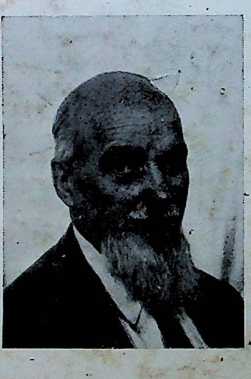 Le professeur J.-M.Nicole était l'un desplus qualifiés pour dé-voiler « le secretd’une vieillesse heu-reuse ».Le bon sens, la sim-plicité, la bienveillan-ce sans cesse renou-velés par la commu-nion avec Dieu en ja-lonnent l’itinéraire.L’enseignement à l’ins-titut Biblique de No~-'gent - sur - Marne —dont il est l’un des di-. recteurs — et à la Faculté de Théologie évangélique de Vaux-sur-Seine,reste la tâche essentielle du professeur Nicole. Maisil continue à participer au ministère pastoral de sonéglise et à l’activité de diverses œuvres missionnaires comme aux travaux de révision de la traduction d? la Bible Segond.Pour bien vieillir, rien de tel assurément que derester au service du Christ. C’est le témoignage entous cas que donne l’auteur.